Dbamy o przyrodę Temat: Dbamy o ogródek.Cele główne- rozwijanie umiejętności poruszania się przy muzyce,- rozwijanie zdolności skupienia uwagi,- rozwijanie umiejętności uważnego słuchania,- zachęcanie do uprawiania roślin.Cele operacyjneDziecko:- wykorzystuje rekwizyty podczas tańca,- uważnie słucha, wykonuje zadania,- z uwagą słucha wiersza i odpowiada na pytania,- rozpoznaje i nazywa narzędzia potrzebne do prac w ogrodzie, podaje nazwy wykonywanych nimi czynności.1. Oglądanie książek ze zdjęciami ogrodów. 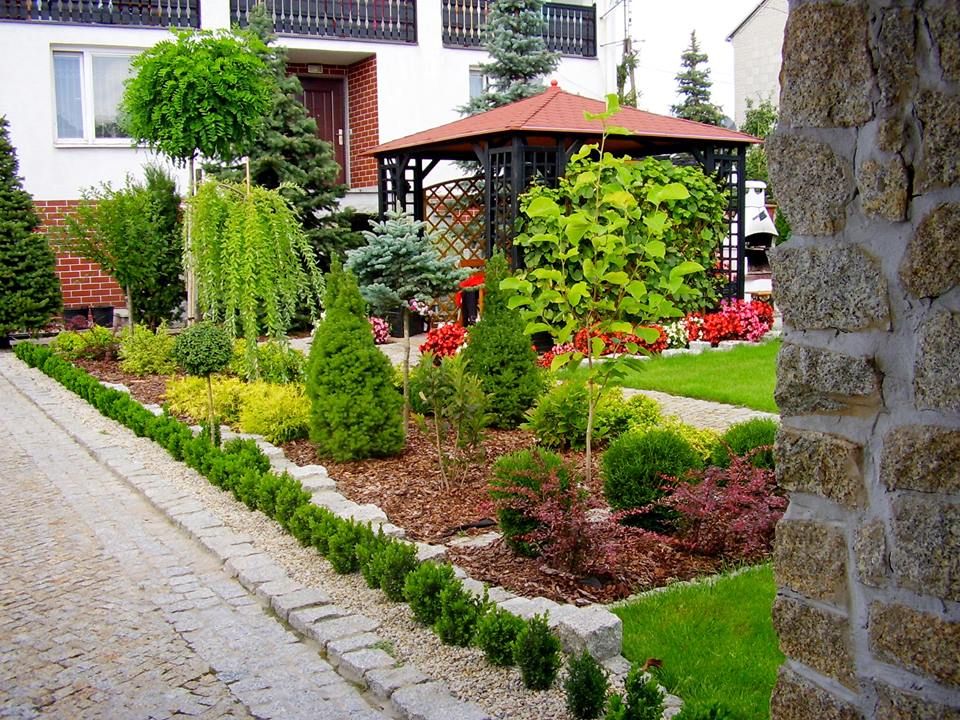 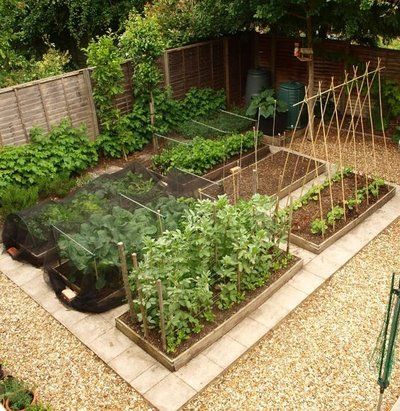 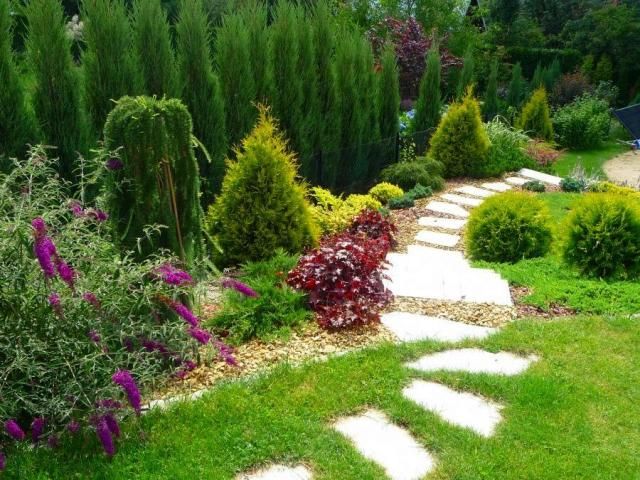 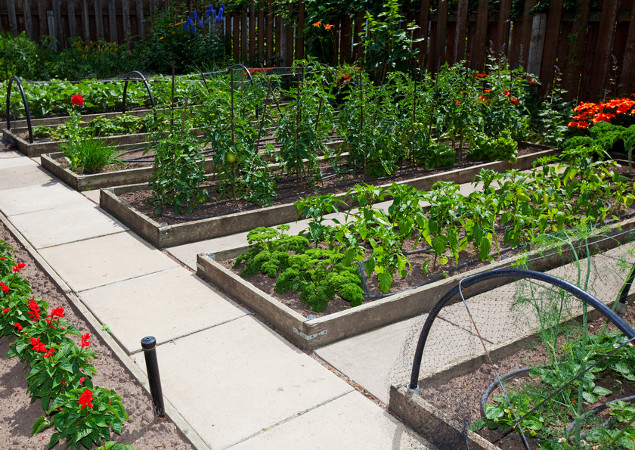     Dzieci wypowiadają się na temat ilustracji przedstawiających ogrody. Mówią, co jest na nich przedstawione, wskazują charakterystyczne narzędzia potrzebne do pracy w ogrodzie. Nauczyciel zwraca uwagę dzieci na występującą w ogrodzie różnorodność fauny i flory.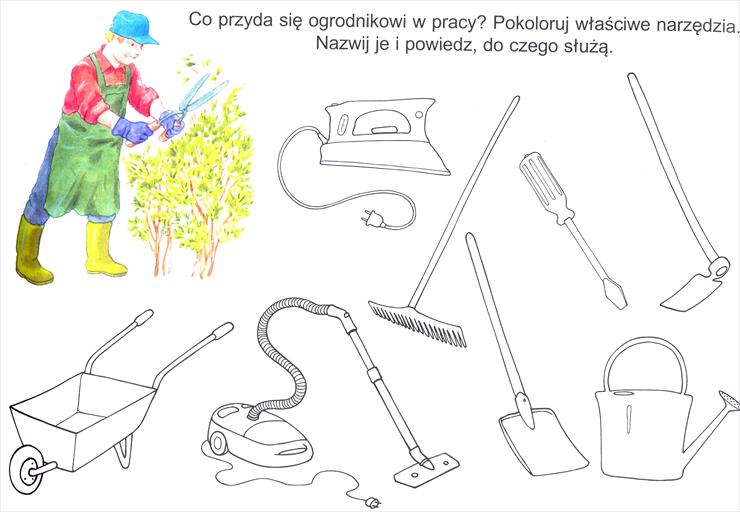 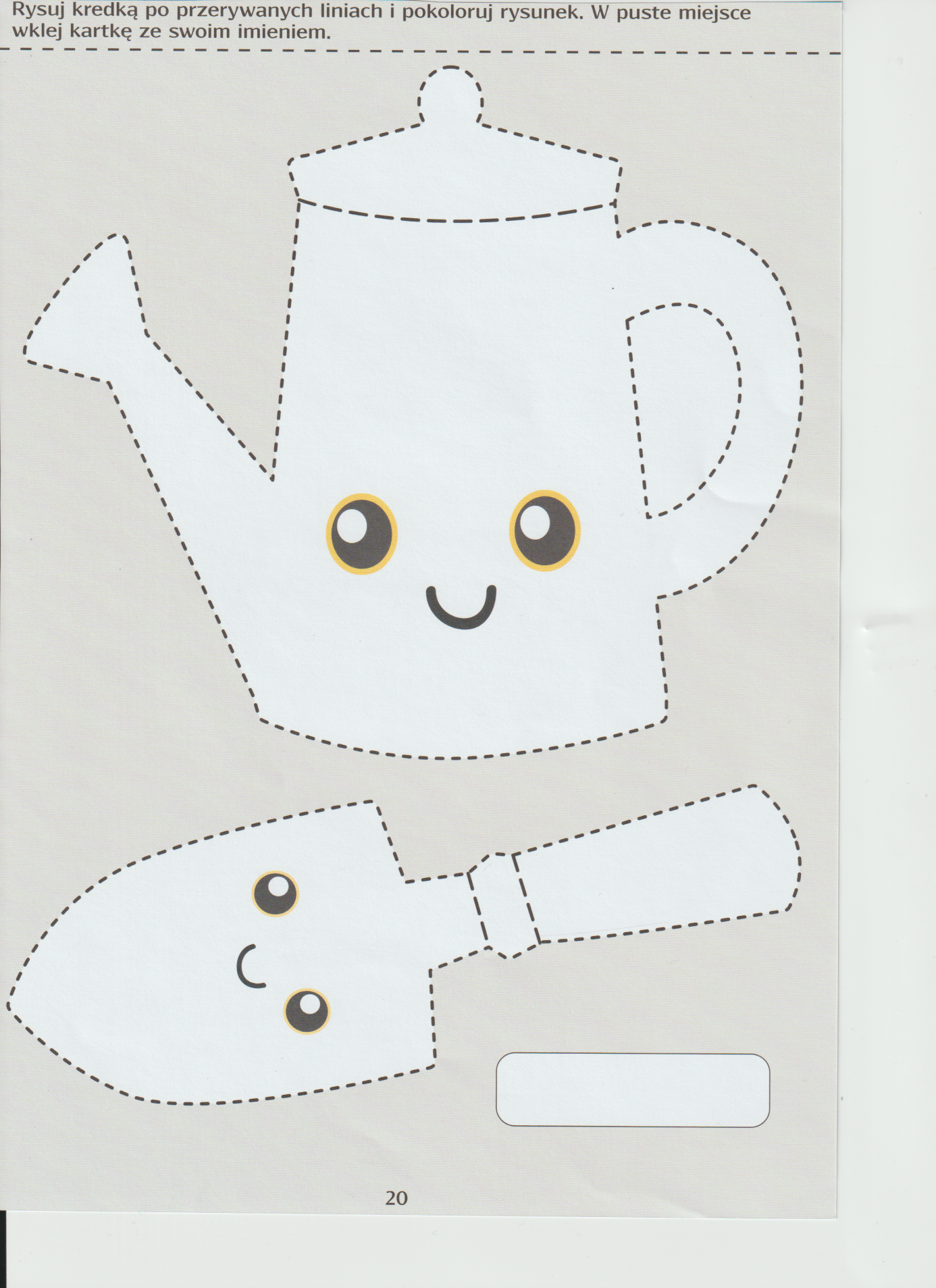 2. Wysłuchanie wiersza Iwony Róży Salach Ogrodnicy.Idą, idą ogrodnicy. Tup!Niosą grabki i łopatki. Hej!Będą spulchniać ziemię,Aby lekko było jej.Puk, puk, puk łopatką.Szu, szu, szu grabkami.Tryśnie woda z koneweczkina nasze grządeczki.    Rozmowa na temat wysłuchanego wiersza.- Dokąd idą dzieci?- Co dzieci niosą ze sobą do ogrodu?- Co dzieci będą robiły w ogrodzie?Karta pracy, cz. 2, nr 38.Dzieci:- mówią, do czego służy konewka,- nazywają z pomocą osoby dorosłej, przedmioty, które są na zdjęciach,- mówią, do czego one służą,- rysują po śladzie rysunku konewki: zaczynają od czerwonej strzałki, potem od niebieskiego a na końcu – od zielonej,- ozdabiają konewkę według własnego pomysłu.3. Założenie hodowli cebulek kwiatów, rzeżuchy, fasoli w doniczce.    Przypomnienie kolejności wykonywania poszczególnych prac w ogrodzie:- przekopanie ziemi szpadelkami,- wyrównanie jej grabkami,- wykonanie w ziemi wgłębienia patykiem,- posadzenie cebulki kwiatów,- podlanie je wodą z konewki.    Nauczyciel przypomina dzieciom o konieczności systematycznej pielęgnacji roślin, zachęca do śledzenia ich wzrostu. 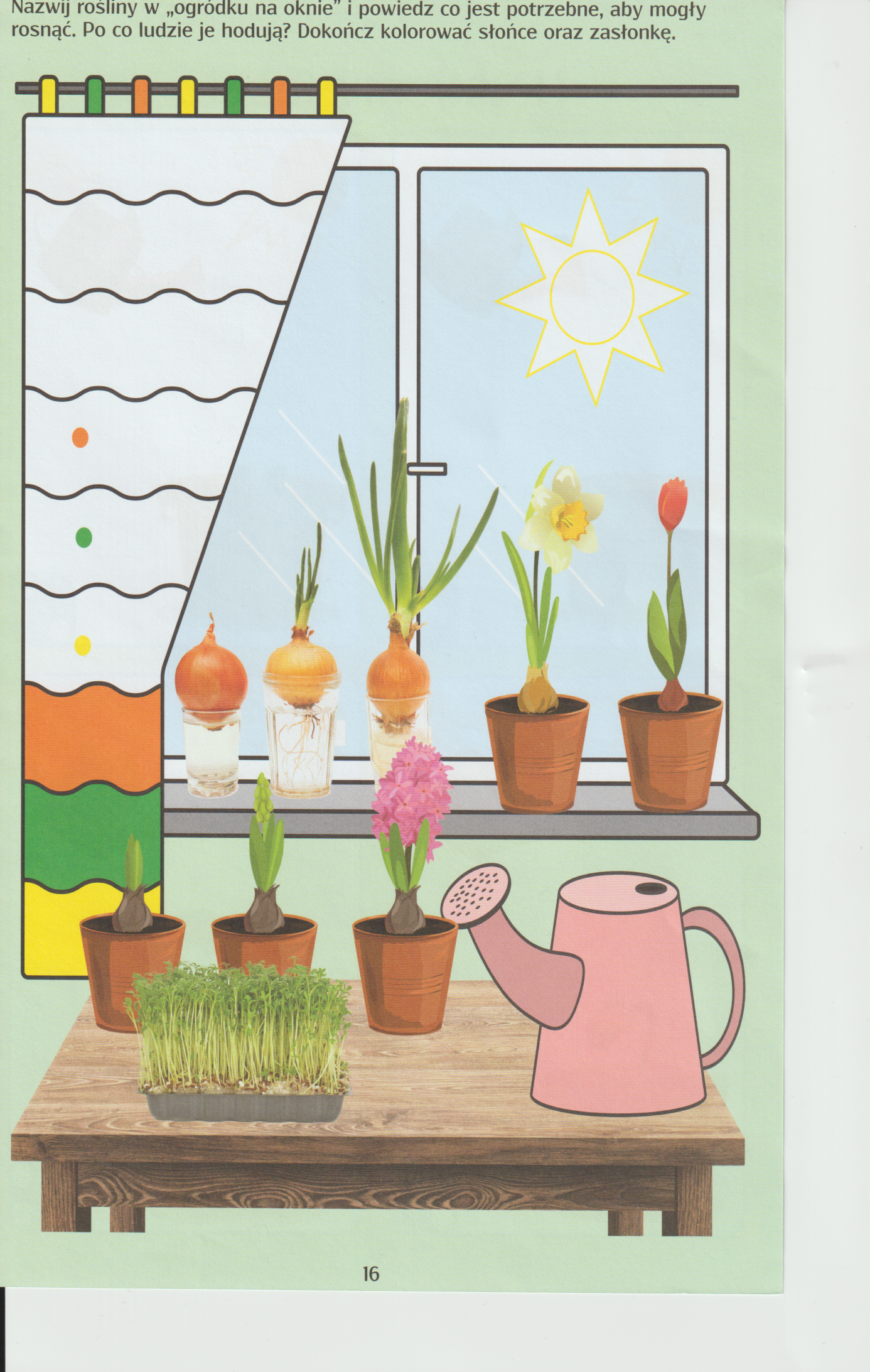 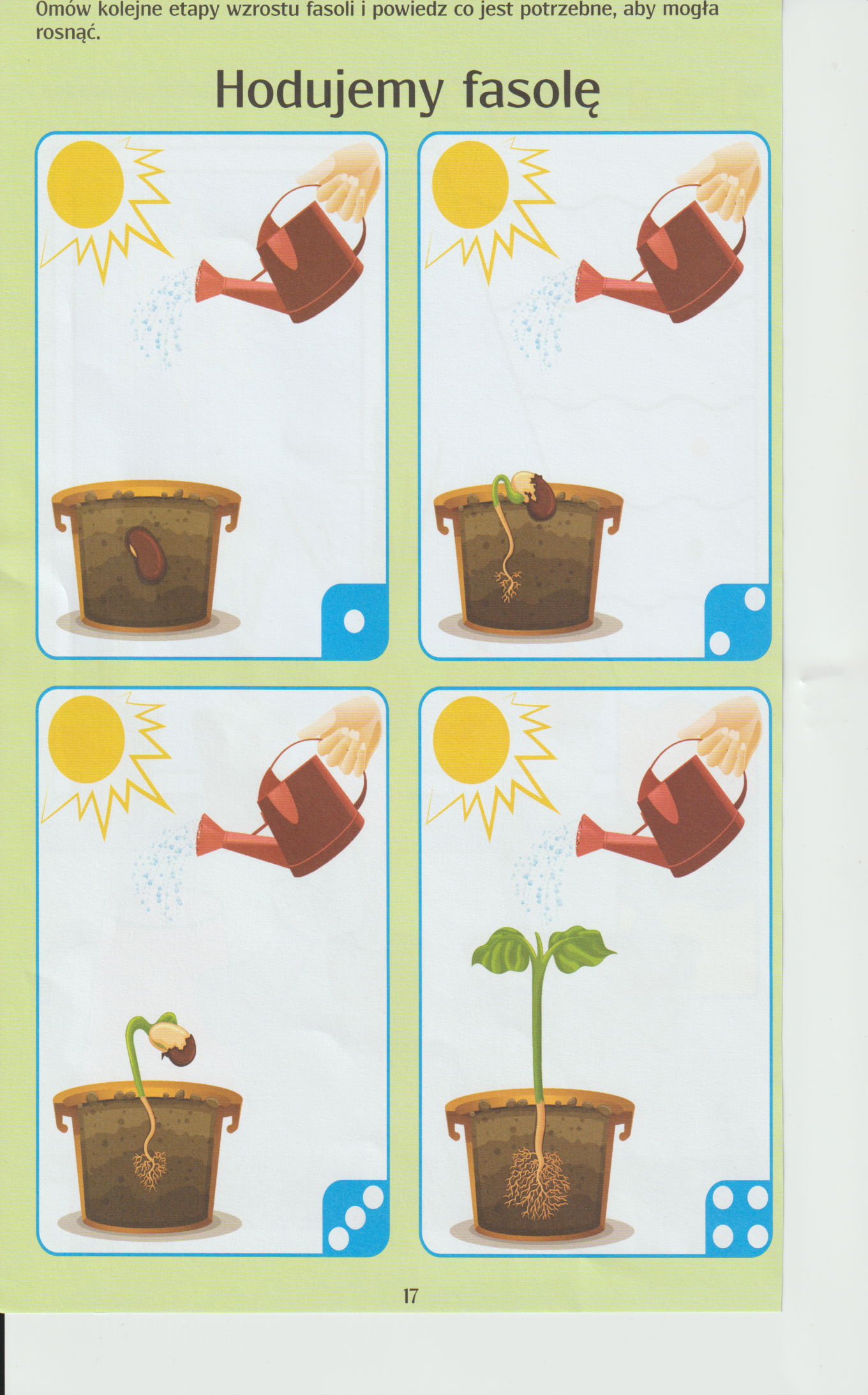 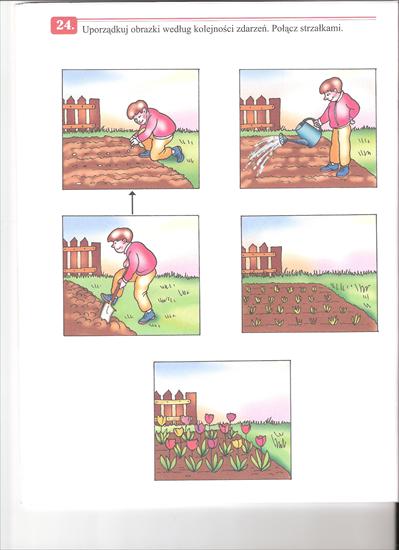 4. Zabawa paluszkowa według Krzysztofa Sąsiadka – Biedronka.Biedronka małarobaczki spotkała:z tym się przywitała,tego pogłaskała,temu pomachała,tego zabrać chciała,z tym się pożegnała….i do nieba poleciała.    Nauczyciel powtarza zabawę kilka razy. Następnie przekazuje dzieciom ciekawostkę na temat znaczenia biedronek w przyrodzie.Biedronka – to pożyteczny chrząszcz. Zjada mszyce, które żywią się sokami roślin uprawianych w przyrodzie.Podaj nazwy narzędzi używanych przez ogrodnika. Podziel na sylaby.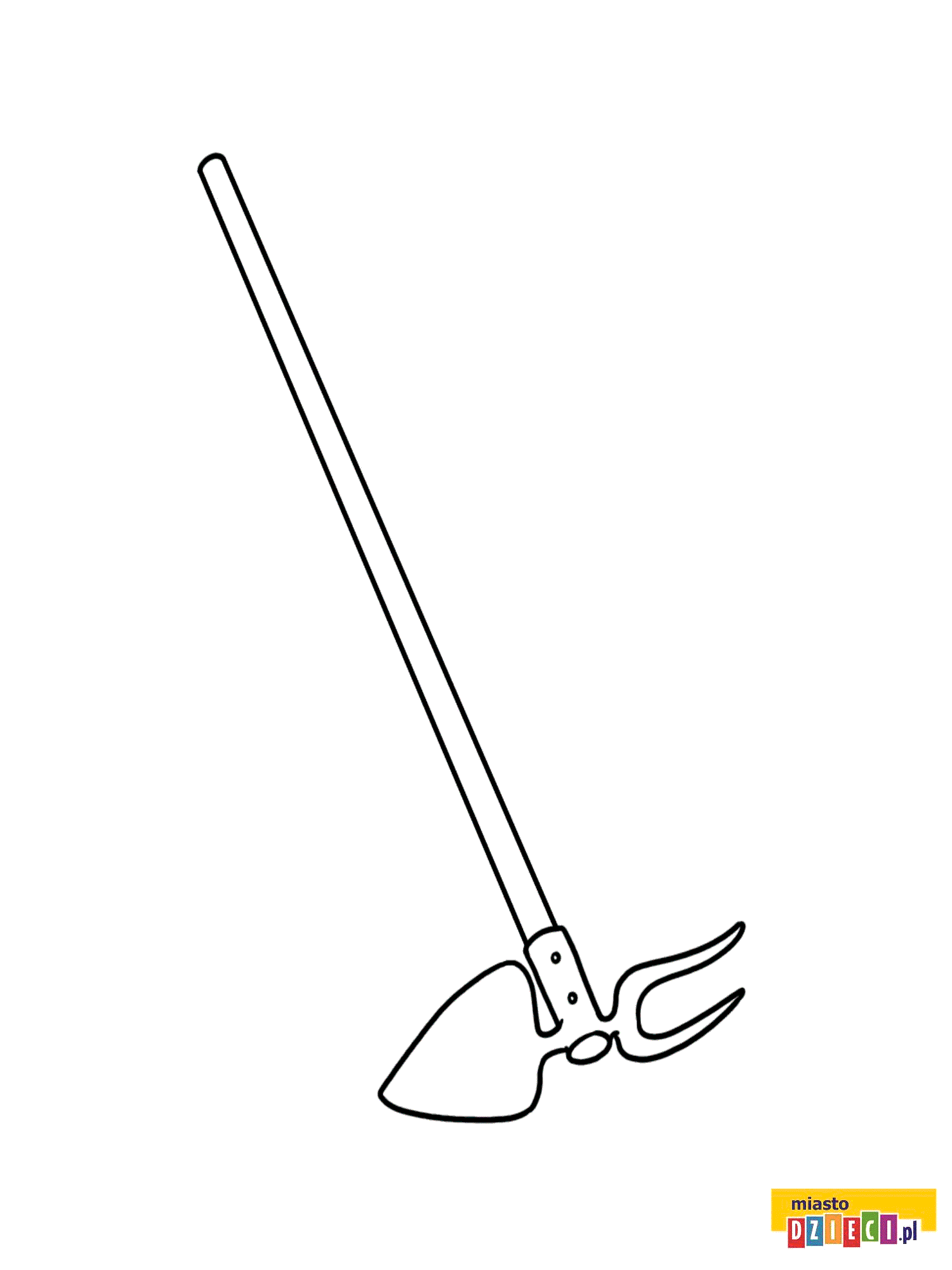 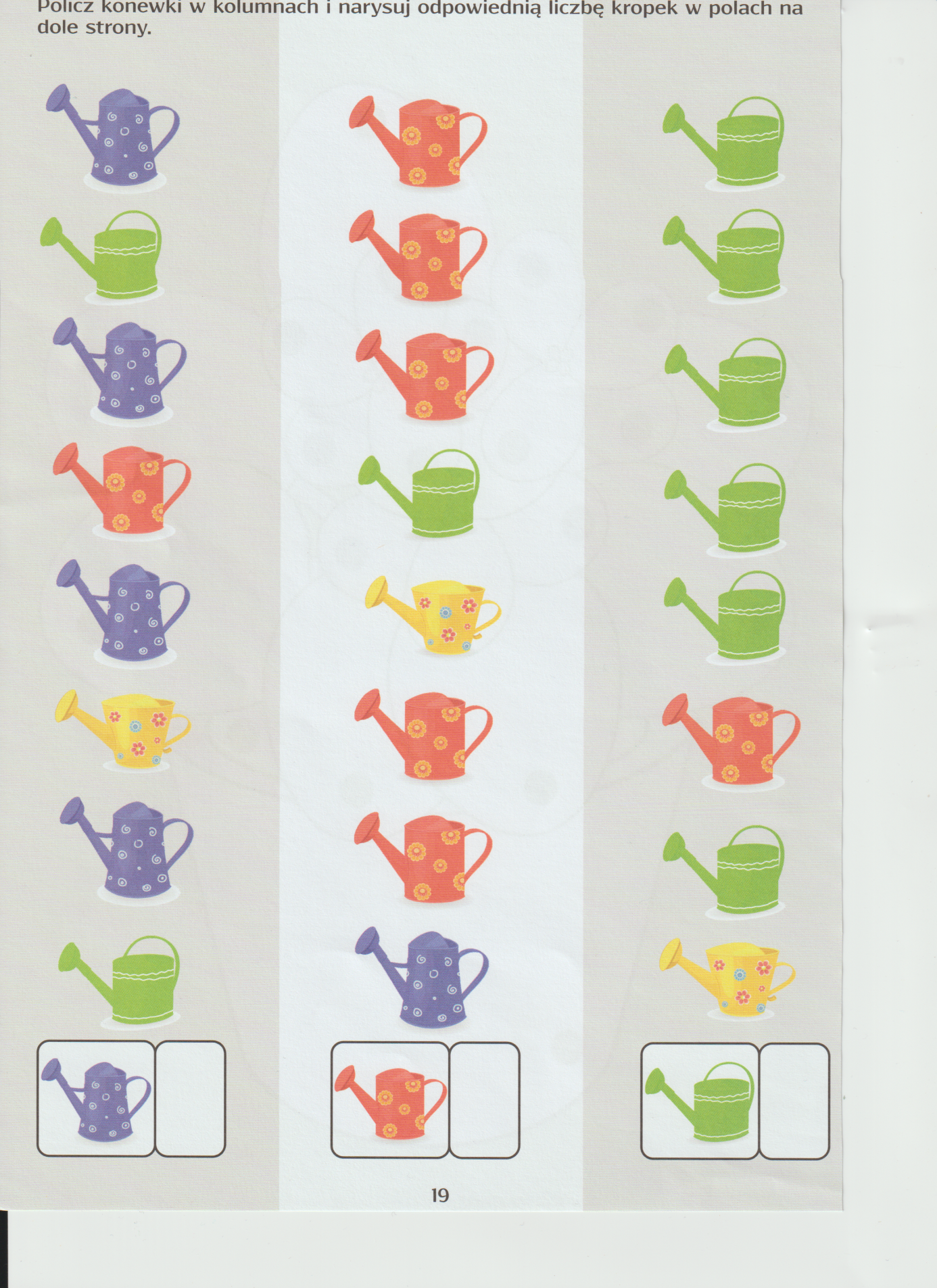 Życzymy wesołej zabawy, Jolanta Pucek, Justyna Misiurek.